Publicado en Guardiola de Berguedà el 12/04/2018 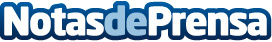 Ibon Zugasti, embajador de la Orbea Cadí Challenge 2018El conocido ciclista Ibon Zugasti y la organización de la Orbea Cadí Challenge han llegado a un acuerdo para que el biker sea nuevo embajador de la prueba cicloturista. Con este acuerdo, el famoso ciclista, uno de los más activos en las redes sociales, promocionará la Orbea Cadí Challenge en sus cuentas de Facebook e Instagram. Además, Zugasti participará en las dos etapas que componen esta peculiar prueba ciclista en torno al Parque Natural del Cadí Moixeró
Datos de contacto:Albert Vilana678 66 22 30Nota de prensa publicada en: https://www.notasdeprensa.es/ibon-zugasti-embajador-de-la-orbea-cadi_1 Categorias: Cataluña Ciclismo http://www.notasdeprensa.es